Tier I ReviewThe Permit Document Coordinator will return a permit application if missing any of the following:Tier II ReviewReturn an application as incomplete if any of the boxes in the “No” column are checked.Key:Yes = Present/Yes/CompleteNo = Missing/No/Incomplete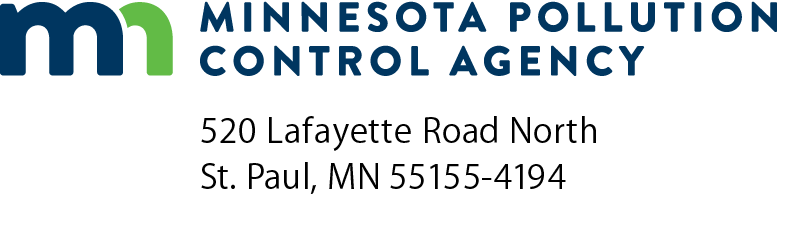 Nonmetallic mineral processing general permit application reviewCompleteness checklistAir Quality Permit ProgramDoc Type:  Permitting ChecklistFacility name:Tracking number:Tracking number:Tracking number:AQ Facility ID number:AQ Facility ID number:Agency Interest ID number:Date received (mm/dd/yyyy):Date received (mm/dd/yyyy):Date received (mm/dd/yyyy):Date review completed (mm/dd/yyyy):Date review completed (mm/dd/yyyy):Date review completed (mm/dd/yyyy):Reviewer’s name:Reviewer’s name:Reviewer’s name:Form SCP-01 or signatureCheck for appropriate feeSubmitted?Submitted?Form numberForm nameYesNoSCP-01Submittal cover pageNM-02Facility informationNM-00Qualifications review checklistNM-ENStationary internal combustion engines fuel use (if applicable, include with application)NM-EQEquipment description and notificationNM-05Insignificant activities listNM-RELocation notification (Use one form for each site; duplicate form as needed)NM-06Compliance certification